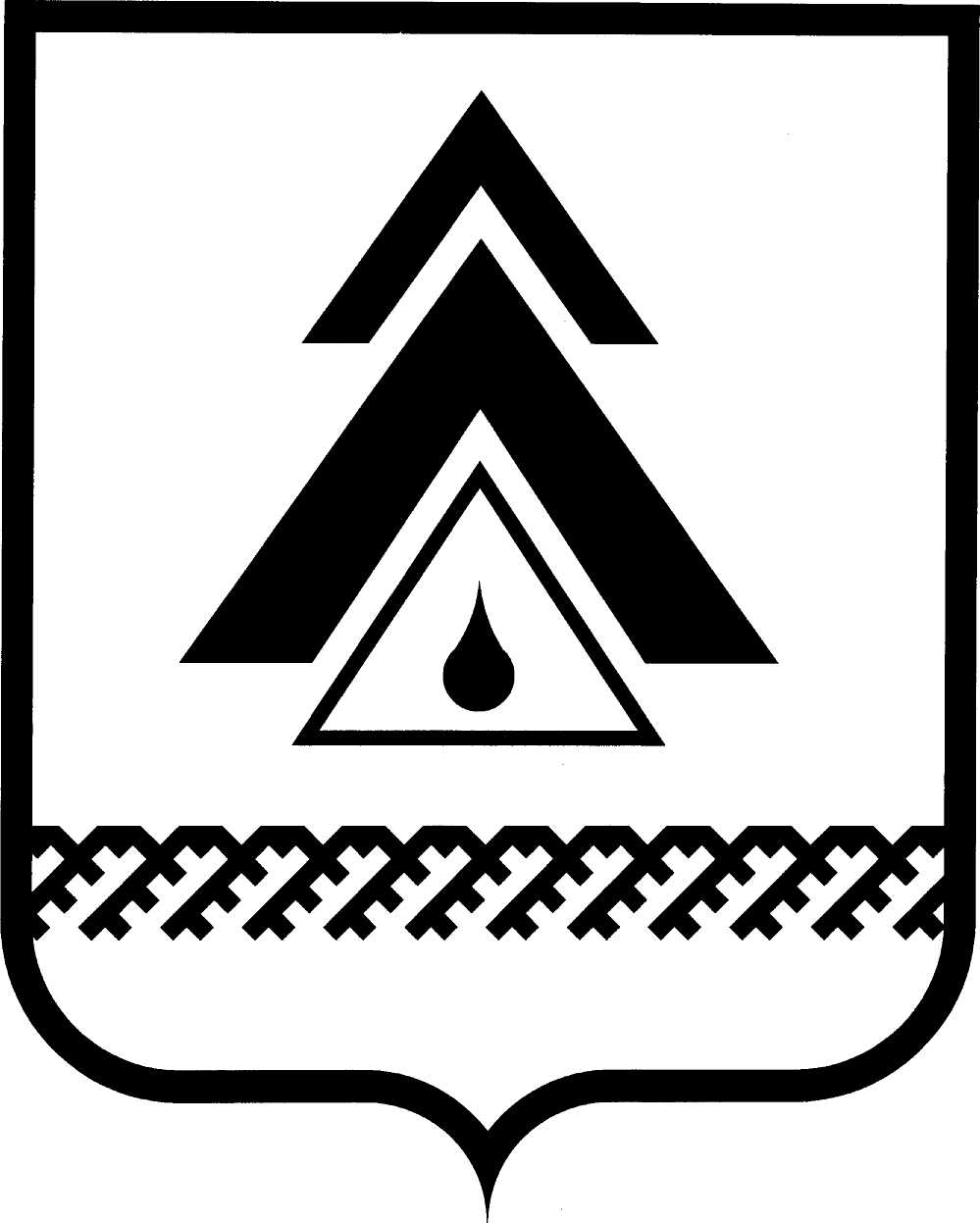 Ханты-Мансийский автономный округ - Югра(Тюменская область)АДМИНИСТРАЦИЯ Нижневартовского районаДЕПАРТАМЕНТ ФИНАНСОВПРИКАЗ02.10. 2015 № 162	В соответствии с  постановлением от 23.05.2014 №954 «О порядке составления проекта решения Думы района о бюджете района на очередной финансовый год и плановый период» приказываю:Преамбулу приказа изложить в новой редакции:« В соответствии с постановлением администрации района от 23.05.2014 №954 «О порядке составления проекта решения Думы района о бюджете района на очередной финансовый год и плановый период» приказываю:»2. В пункте 1 слова «постановлением главы района от 22.04.2008 года №403 «О порядке составления проекта решения Думы района о бюджете Нижневартовского района на очередной финансовый год и плановый период (далее – постановлением №403)» заменить словами постановлением администрации района от 23.05.2014 №954 «О порядке составления проекта решения Думы района о бюджете района на очередной финансовый год и плановый период» (далее – постановлением №954)».3. В пунктах 2,3 слова «№403» заменить словами «№954».Приложение к Порядку изложить в новой редакции согласно приложению.Настоящий приказ вступает в силу после подписания и распространяется на правоотношения, возникшие с 01 января 2015 года.Контроль за исполнением настоящего приказа возложить на заместителя директора департамента Синеву М.А.Директор департамента							А.И. Кидяева«Приложение к Порядку согласования    исходных данных для расчета распределения межбюджетных трансфертов из районного фонда финансовой поддержки поселений на очередной финансовый год а плановый периодО внесении изменений в приказ департамента финансов от 22.09.2010 №211-2 «О порядке согласования исходных данных для расчета распределения межбюджетных трансфертов» Акт сверки  исходных данных для расчета распределения дотаций из районного фонда финансовой поддержки поселений на очередной финансовый год и плановый периодАкт сверки  исходных данных для расчета распределения дотаций из районного фонда финансовой поддержки поселений на очередной финансовый год и плановый периодАкт сверки  исходных данных для расчета распределения дотаций из районного фонда финансовой поддержки поселений на очередной финансовый год и плановый периодАкт сверки  исходных данных для расчета распределения дотаций из районного фонда финансовой поддержки поселений на очередной финансовый год и плановый периодАкт сверки  исходных данных для расчета распределения дотаций из районного фонда финансовой поддержки поселений на очередной финансовый год и плановый периодАкт сверки  исходных данных для расчета распределения дотаций из районного фонда финансовой поддержки поселений на очередной финансовый год и плановый периодАкт сверки  исходных данных для расчета распределения дотаций из районного фонда финансовой поддержки поселений на очередной финансовый год и плановый периодАкт сверки  исходных данных для расчета распределения дотаций из районного фонда финансовой поддержки поселений на очередной финансовый год и плановый периодАкт сверки  исходных данных для расчета распределения дотаций из районного фонда финансовой поддержки поселений на очередной финансовый год и плановый периодАкт сверки  исходных данных для расчета распределения дотаций из районного фонда финансовой поддержки поселений на очередной финансовый год и плановый периодАкт сверки  исходных данных для расчета распределения дотаций из районного фонда финансовой поддержки поселений на очередной финансовый год и плановый периодАкт сверки  исходных данных для расчета распределения дотаций из районного фонда финансовой поддержки поселений на очередной финансовый год и плановый периодАкт сверки  исходных данных для расчета распределения дотаций из районного фонда финансовой поддержки поселений на очередной финансовый год и плановый периодАкт сверки  исходных данных для расчета распределения дотаций из районного фонда финансовой поддержки поселений на очередной финансовый год и плановый периодАкт сверки  исходных данных для расчета распределения дотаций из районного фонда финансовой поддержки поселений на очередной финансовый год и плановый периодАкт сверки  исходных данных для расчета распределения дотаций из районного фонда финансовой поддержки поселений на очередной финансовый год и плановый периодАкт сверки  исходных данных для расчета распределения дотаций из районного фонда финансовой поддержки поселений на очередной финансовый год и плановый периодАкт сверки  исходных данных для расчета распределения дотаций из районного фонда финансовой поддержки поселений на очередной финансовый год и плановый периодГородское, сельское поселение ____________Городское, сельское поселение ____________Городское, сельское поселение ____________Городское, сельское поселение ____________Городское, сельское поселение ____________Городское, сельское поселение ____________Городское, сельское поселение ____________Городское, сельское поселение ____________Городское, сельское поселение ____________Городское, сельское поселение ____________Городское, сельское поселение ____________Городское, сельское поселение ____________Городское, сельское поселение ____________Городское, сельское поселение ____________Городское, сельское поселение ____________Городское, сельское поселение ____________ПоказательПоказательдатадатадатадатаед. измеренияед. измеренияед. измеренияисточникисточникисточникзначение показателязначение показателязначение показателязначение показателяПоказательПоказательдатадатадатадатаед. измеренияед. измеренияед. измеренияисточникисточникисточникзначение показателязначение показателязначение показателязначение показателяНалог на доходы физических лиц                       (по нормативу 10%)Налог на доходы физических лиц                       (по нормативу 10%)Налог на доходы физических лиц                       (по нормативу 10%)на _____ годна _____ годна _____ годна _____ годтыс. рублейтыс. рублейОтдел доходов департамента финансов администрации районаОтдел доходов департамента финансов администрации районаОтдел доходов департамента финансов администрации районаОтдел доходов департамента финансов администрации районаНалог на доходы физических лиц                       (по нормативу 10%)Налог на доходы физических лиц                       (по нормативу 10%)Налог на доходы физических лиц                       (по нормативу 10%)на ______годна ______годна ______годна ______годтыс. рублейтыс. рублейОтдел доходов департамента финансов администрации районаОтдел доходов департамента финансов администрации районаОтдел доходов департамента финансов администрации районаОтдел доходов департамента финансов администрации районаНалог на доходы физических лиц                       (по нормативу 10%)Налог на доходы физических лиц                       (по нормативу 10%)Налог на доходы физических лиц                       (по нормативу 10%)на _______годна _______годна _______годна _______годтыс. рублейтыс. рублейОтдел доходов департамента финансов администрации районаОтдел доходов департамента финансов администрации районаОтдел доходов департамента финансов администрации районаОтдел доходов департамента финансов администрации районаЗемельный налогЗемельный налогЗемельный налогна____годна____годна____годна____годтыс. рублейтыс. рублейОтдел доходов департамента финансов администрации районаОтдел доходов департамента финансов администрации районаОтдел доходов департамента финансов администрации районаОтдел доходов департамента финансов администрации районаЗемельный налогЗемельный налогЗемельный налогна ____ годна ____ годна ____ годна ____ годтыс. рублейтыс. рублейОтдел доходов департамента финансов администрации районаОтдел доходов департамента финансов администрации районаОтдел доходов департамента финансов администрации районаОтдел доходов департамента финансов администрации районаЗемельный налогЗемельный налогЗемельный налогна____ годна____ годна____ годна____ годтыс. рублейтыс. рублейОтдел доходов департамента финансов администрации районаОтдел доходов департамента финансов администрации районаОтдел доходов департамента финансов администрации районаОтдел доходов департамента финансов администрации районаНалог на имущество физических лицНалог на имущество физических лицНалог на имущество физических лицна____годна____годна____годна____годтыс. рублейтыс. рублейОтдел доходов департамента финансов администрации районаОтдел доходов департамента финансов администрации районаОтдел доходов департамента финансов администрации районаОтдел доходов департамента финансов администрации районаНалог на имущество физических лицНалог на имущество физических лицНалог на имущество физических лицна____годна____годна____годна____годтыс. рублейтыс. рублейОтдел доходов департамента финансов администрации районаОтдел доходов департамента финансов администрации районаОтдел доходов департамента финансов администрации районаОтдел доходов департамента финансов администрации районаНалог на имущество физических лицНалог на имущество физических лицНалог на имущество физических лицна____годна____годна____годна____годтыс. рублейтыс. рублейОтдел доходов департамента финансов администрации районаОтдел доходов департамента финансов администрации районаОтдел доходов департамента финансов администрации районаОтдел доходов департамента финансов администрации районаЧисленность постоянного населенияЧисленность постоянного населенияЧисленность постоянного населенияна 1.01.____ г.на 1.01.____ г.на 1.01.____ г.на 1.01.____ г.чел.чел.Департамент экономического развития ХМАО - ЮгрыДепартамент экономического развития ХМАО - ЮгрыДепартамент экономического развития ХМАО - ЮгрыДепартамент экономического развития ХМАО - ЮгрыЧисленность постоянного сельского  населенияЧисленность постоянного сельского  населенияЧисленность постоянного сельского  населенияна 1.01.____ г.на 1.01.____ г.на 1.01.____ г.на 1.01.____ г.чел.чел.Департамент экономического развития ХМАО - ЮгрыДепартамент экономического развития ХМАО - ЮгрыДепартамент экономического развития ХМАО - ЮгрыДепартамент экономического развития ХМАО - ЮгрыЧисленность населения проживающего в сельских населенных пунктах с численностью населения менее 500 человекЧисленность населения проживающего в сельских населенных пунктах с численностью населения менее 500 человекЧисленность населения проживающего в сельских населенных пунктах с численностью населения менее 500 человекна 1.01.____ г.на 1.01.____ г.на 1.01.____ г.на 1.01.____ г.чел.чел.Департамент экономического развития ХМАО - ЮгрыДепартамент экономического развития ХМАО - ЮгрыДепартамент экономического развития ХМАО - ЮгрыДепартамент экономического развития ХМАО - ЮгрыЭкономически обоснованные тарифы на водоснабжение   Экономически обоснованные тарифы на водоснабжение   Экономически обоснованные тарифы на водоснабжение   на____годна____годна____годна____годруб. за м3руб. за м3Региональная служба по тарифам ХМАО-ЮгрыРегиональная служба по тарифам ХМАО-ЮгрыРегиональная служба по тарифам ХМАО-ЮгрыРегиональная служба по тарифам ХМАО-ЮгрыЭкономически обоснованные тарифы на водоснабжение   Экономически обоснованные тарифы на водоснабжение   Экономически обоснованные тарифы на водоснабжение   на____годна____годна____годна____годруб. за м3руб. за м3Региональная служба по тарифам ХМАО-ЮгрыРегиональная служба по тарифам ХМАО-ЮгрыРегиональная служба по тарифам ХМАО-ЮгрыРегиональная служба по тарифам ХМАО-ЮгрыЭкономически обоснованные тарифы на водоснабжение   Экономически обоснованные тарифы на водоснабжение   Экономически обоснованные тарифы на водоснабжение   на____годна____годна____годна____годруб. за м3руб. за м3Региональная служба по тарифам ХМАО-ЮгрыРегиональная служба по тарифам ХМАО-ЮгрыРегиональная служба по тарифам ХМАО-ЮгрыРегиональная служба по тарифам ХМАО-ЮгрыЭкономически обоснованные тарифы на водоснабжение   Экономически обоснованные тарифы на водоснабжение   Экономически обоснованные тарифы на водоснабжение   на____годна____годна____годна____годруб. за м3руб. за м3Региональная служба по тарифам ХМАО-ЮгрыРегиональная служба по тарифам ХМАО-ЮгрыРегиональная служба по тарифам ХМАО-ЮгрыРегиональная служба по тарифам ХМАО-ЮгрыЭкономически обоснованные тарифы на водоснабжение   Экономически обоснованные тарифы на водоснабжение   Экономически обоснованные тарифы на водоснабжение   на____годна____годна____годна____годруб. за м3руб. за м3Региональная служба по тарифам ХМАО-ЮгрыРегиональная служба по тарифам ХМАО-ЮгрыРегиональная служба по тарифам ХМАО-ЮгрыРегиональная служба по тарифам ХМАО-ЮгрыЭкономически обоснованные тарифы на водоснабжение   Экономически обоснованные тарифы на водоснабжение   Экономически обоснованные тарифы на водоснабжение   на____годна____годна____годна____годруб. за м3руб. за м3Региональная служба по тарифам ХМАО-ЮгрыРегиональная служба по тарифам ХМАО-ЮгрыРегиональная служба по тарифам ХМАО-ЮгрыРегиональная служба по тарифам ХМАО-ЮгрыЭкономически обоснованные тарифы на водоотведениеЭкономически обоснованные тарифы на водоотведениеЭкономически обоснованные тарифы на водоотведениена____годна____годна____годна____годруб. за м3руб. за м3Региональная служба по тарифам ХМАО-ЮгрыРегиональная служба по тарифам ХМАО-ЮгрыРегиональная служба по тарифам ХМАО-ЮгрыРегиональная служба по тарифам ХМАО-ЮгрыЭкономически обоснованные тарифы на водоотведениеЭкономически обоснованные тарифы на водоотведениеЭкономически обоснованные тарифы на водоотведениена____годна____годна____годна____годруб. за м3руб. за м3Региональная служба по тарифам ХМАО-ЮгрыРегиональная служба по тарифам ХМАО-ЮгрыРегиональная служба по тарифам ХМАО-ЮгрыРегиональная служба по тарифам ХМАО-ЮгрыЭкономически обоснованные тарифы на водоотведениеЭкономически обоснованные тарифы на водоотведениеЭкономически обоснованные тарифы на водоотведениена____годна____годна____годна____годруб. за м3руб. за м3Региональная служба по тарифам ХМАО-ЮгрыРегиональная служба по тарифам ХМАО-ЮгрыРегиональная служба по тарифам ХМАО-ЮгрыРегиональная служба по тарифам ХМАО-ЮгрыЭкономически обоснованные тарифы на водоотведениеЭкономически обоснованные тарифы на водоотведениеЭкономически обоснованные тарифы на водоотведениена____годна____годна____годна____годруб. за м3руб. за м3Региональная служба по тарифам ХМАО-ЮгрыРегиональная служба по тарифам ХМАО-ЮгрыРегиональная служба по тарифам ХМАО-ЮгрыРегиональная служба по тарифам ХМАО-ЮгрыЭкономически обоснованные тарифы на теплоснабжение  Экономически обоснованные тарифы на теплоснабжение  Экономически обоснованные тарифы на теплоснабжение  на____годна____годна____годна____годруб. за Гкал.руб. за Гкал.Региональная служба по тарифам ХМАО-ЮгрыРегиональная служба по тарифам ХМАО-ЮгрыРегиональная служба по тарифам ХМАО-ЮгрыРегиональная служба по тарифам ХМАО-ЮгрыЭкономически обоснованные тарифы на теплоснабжение  Экономически обоснованные тарифы на теплоснабжение  Экономически обоснованные тарифы на теплоснабжение  на____годна____годна____годна____годруб. за Гкал.руб. за Гкал.Региональная служба по тарифам ХМАО-ЮгрыРегиональная служба по тарифам ХМАО-ЮгрыРегиональная служба по тарифам ХМАО-ЮгрыРегиональная служба по тарифам ХМАО-ЮгрыЭкономически обоснованные тарифы на теплоснабжение  Экономически обоснованные тарифы на теплоснабжение  Экономически обоснованные тарифы на теплоснабжение  на____годна____годна____годна____годруб. за Гкал.руб. за Гкал.Региональная служба по тарифам ХМАО-ЮгрыРегиональная служба по тарифам ХМАО-ЮгрыРегиональная служба по тарифам ХМАО-ЮгрыРегиональная служба по тарифам ХМАО-ЮгрыЭкономически обоснованные тарифы на теплоснабжение  Экономически обоснованные тарифы на теплоснабжение  Экономически обоснованные тарифы на теплоснабжение  на____годна____годна____годна____годруб. за Гкал.руб. за Гкал.Региональная служба по тарифам ХМАО-ЮгрыРегиональная служба по тарифам ХМАО-ЮгрыРегиональная служба по тарифам ХМАО-ЮгрыРегиональная служба по тарифам ХМАО-ЮгрыЭкономически обоснованные тарифы на теплоснабжение  Экономически обоснованные тарифы на теплоснабжение  Экономически обоснованные тарифы на теплоснабжение  на____годна____годна____годна____годруб. за Гкал.руб. за Гкал.Региональная служба по тарифам ХМАО-ЮгрыРегиональная служба по тарифам ХМАО-ЮгрыРегиональная служба по тарифам ХМАО-ЮгрыРегиональная служба по тарифам ХМАО-ЮгрыЭкономически обоснованные тарифы на теплоснабжение  Экономически обоснованные тарифы на теплоснабжение  Экономически обоснованные тарифы на теплоснабжение  на____годна____годна____годна____годруб. за Гкал.руб. за Гкал.Региональная служба по тарифам ХМАО-ЮгрыРегиональная служба по тарифам ХМАО-ЮгрыРегиональная служба по тарифам ХМАО-ЮгрыРегиональная служба по тарифам ХМАО-ЮгрыЭкономически обоснованные тарифы на электроэнергиюЭкономически обоснованные тарифы на электроэнергиюЭкономически обоснованные тарифы на электроэнергиюна____годна____годна____годна____годруб. за кВТ.часруб. за кВТ.часРегиональная служба по тарифам ХМАО-ЮгрыРегиональная служба по тарифам ХМАО-ЮгрыРегиональная служба по тарифам ХМАО-ЮгрыРегиональная служба по тарифам ХМАО-ЮгрыЭкономически обоснованные тарифы на электроэнергиюЭкономически обоснованные тарифы на электроэнергиюЭкономически обоснованные тарифы на электроэнергиюна____годна____годна____годна____годруб. за кВТ.часруб. за кВТ.часРегиональная служба по тарифам ХМАО-ЮгрыРегиональная служба по тарифам ХМАО-ЮгрыРегиональная служба по тарифам ХМАО-ЮгрыРегиональная служба по тарифам ХМАО-ЮгрыЭкономически обоснованные тарифы на электроэнергиюЭкономически обоснованные тарифы на электроэнергиюЭкономически обоснованные тарифы на электроэнергиюна____годна____годна____годна____годруб. за кВТ.часруб. за кВТ.часРегиональная служба по тарифам ХМАО-ЮгрыРегиональная служба по тарифам ХМАО-ЮгрыРегиональная служба по тарифам ХМАО-ЮгрыРегиональная служба по тарифам ХМАО-ЮгрыЭкономически обоснованные тарифы на электроэнергиюЭкономически обоснованные тарифы на электроэнергиюЭкономически обоснованные тарифы на электроэнергиюна____годна____годна____годна____годруб. за кВТ.часруб. за кВТ.часРегиональная служба по тарифам ХМАО-ЮгрыРегиональная служба по тарифам ХМАО-ЮгрыРегиональная служба по тарифам ХМАО-ЮгрыРегиональная служба по тарифам ХМАО-ЮгрыЭкономически обоснованные тарифы на электроэнергиюЭкономически обоснованные тарифы на электроэнергиюЭкономически обоснованные тарифы на электроэнергиюна____годна____годна____годна____годруб. за кВТ.часруб. за кВТ.часРегиональная служба по тарифам ХМАО-ЮгрыРегиональная служба по тарифам ХМАО-ЮгрыРегиональная служба по тарифам ХМАО-ЮгрыРегиональная служба по тарифам ХМАО-ЮгрыЭкономически обоснованные тарифы на электроэнергиюЭкономически обоснованные тарифы на электроэнергиюЭкономически обоснованные тарифы на электроэнергиюна____годна____годна____годна____годруб. за кВТ.часруб. за кВТ.часРегиональная служба по тарифам ХМАО-ЮгрыРегиональная служба по тарифам ХМАО-ЮгрыРегиональная служба по тарифам ХМАО-ЮгрыРегиональная служба по тарифам ХМАО-ЮгрыОбщая площадь жилого фондаОбщая площадь жилого фондаОбщая площадь жилого фондана 1.01.____ г.на 1.01.____ г.на 1.01.____ г.на 1.01.____ г.тыс. м2тыс. м2Департамент  жилищно-коммунального комплекса и энергетики ХМАО-ЮгрыДепартамент  жилищно-коммунального комплекса и энергетики ХМАО-ЮгрыДепартамент  жилищно-коммунального комплекса и энергетики ХМАО-ЮгрыДепартамент  жилищно-коммунального комплекса и энергетики ХМАО-ЮгрыОт департамента финансов        От муниципального образования       От муниципального образования       От муниципального образования       От муниципального образования       От муниципального образования       От муниципального образования       От муниципального образования       От муниципального образования       От муниципального образования       От муниципального образованияадминистрации  районаДиректор департамента Глава  поселения ___________Глава  поселения ___________Глава  поселения ___________Глава  поселения ___________Глава  поселения ___________Глава  поселения ___________Глава  поселения ___________Глава  поселения ___________Глава  поселения ___________Глава  поселения ___________________________ ________________________________________________________________________________________________________________________________________________________________м.п.м.п.»м.п.»м.п.»м.п.»м.п.»м.п.»м.п.»м.п.»м.п.»м.п.»